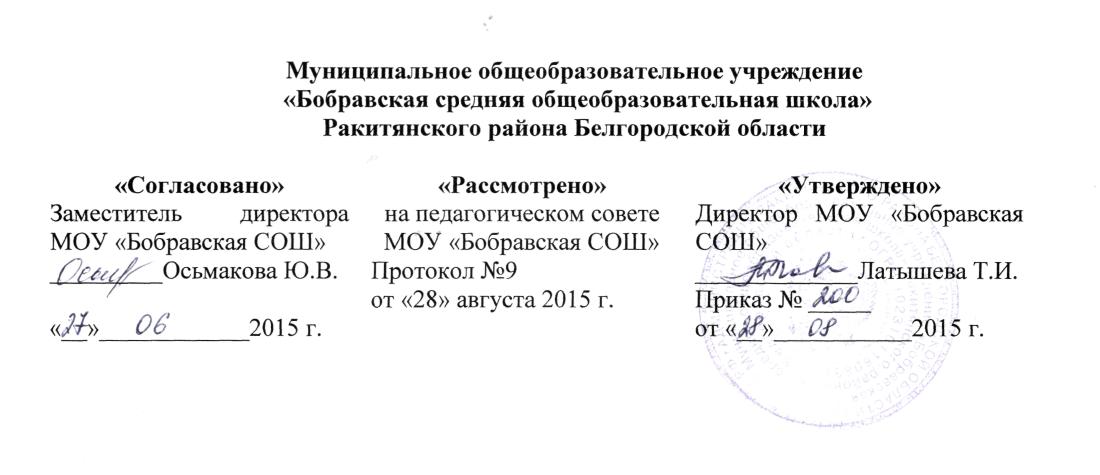 ДОПОЛНЕНИЯ К АВТОРСКОЙ ПРОГРАММЕРусский язык 5-9 классы. В.В. Бабайцева, М., «Дрофа», 2015 год2015 годУчебное и учебно-методическое обеспечение1. Бабайцева В.В., Чеснокова Л.Д. Русский язык. Теория. 5-9 классы. Учебник для общеобразовательных учреждений-М.; Дрофа, 2015г2. Русский язык. Практика: 5 класс. Учебник под редакцией Г.К.Лидман-Орловой.-М.; 2015г.3. Никитина Е.И. Русская речь. Развитие речи: 5 класс.-М.; Дрофа, 2015г.4. Дейкина А.Д., Пахнова Т.М. Русский язык. Раздаточные материалы. 5 класс.-М.; Дрофа, 2005г.5. Грехнева Г.М.. Русский язык. Учимся анализировать текст. 5-7 классы.-М.; Дрофа, 2010г.6. Методические рекомендации к учебному комплексу по русскому языку: 5 класс. Под редакцией С.Н.Пименовой.-М.; Дрофа, 2005г.7. Никитина Е.И. Уроки развития речи: 5 класс.-М.; Дрофа, 2008г. 8. Н.А.Сенина Русский язык. 5 класс. Тесты для промежуточной аттестации. Ростов- на Дону, «Легион», 2010г.Материально – техническое обеспечение по русскому языку№ п/пНаименование объектов и средств материально-технического обеспеченияДидактическое описаниеКоличество на 25 учащихсяКоличество на 25 учащихсяКоличество на 25 учащихсяКоличество на 25 учащихсяКоличество на 25 учащихся№ п/пНаименование объектов и средств материально-технического обеспеченияДидактическое описаниеТреб к сред. школеВ наличииВ наличииИЛЛЮСТРАЦИИ // ПЛАКАТЫИЛЛЮСТРАЦИИ // ПЛАКАТЫИЛЛЮСТРАЦИИ // ПЛАКАТЫИЛЛЮСТРАЦИИ // ПЛАКАТЫИЛЛЮСТРАЦИИ // ПЛАКАТЫИЛЛЮСТРАЦИИ // ПЛАКАТЫИЛЛЮСТРАЦИИ // ПЛАКАТЫИЛЛЮСТРАЦИИ // ПЛАКАТЫ1Комплекты таблиц демонстрационных по русскому языкуСлужат для обеспечения наглядности при изучении материала, обобщения и повторения. Могут быть использованы при подготовке иллюстративного материала к докладу или реферату.1ДД2Портреты выдающихся русских лингвистовИспользуются для постоянной экспозиции в кабинете1ДДКНИГОПЕЧАТНАЯ ПРОДУКЦИЯКНИГОПЕЧАТНАЯ ПРОДУКЦИЯКНИГОПЕЧАТНАЯ ПРОДУКЦИЯКНИГОПЕЧАТНАЯ ПРОДУКЦИЯКНИГОПЕЧАТНАЯ ПРОДУКЦИЯКНИГОПЕЧАТНАЯ ПРОДУКЦИЯКНИГОПЕЧАТНАЯ ПРОДУКЦИЯКНИГОПЕЧАТНАЯ ПРОДУКЦИЯ3Комплект словарей и справочников по русскому языку для средней школыОказывают помощь в выполнении самостоятельной работы по предмету55ГТГТСРЕДСТВА ИКТСРЕДСТВА ИКТСРЕДСТВА ИКТСРЕДСТВА ИКТСРЕДСТВА ИКТСРЕДСТВА ИКТСРЕДСТВА ИКТСРЕДСТВА ИКТ4Универсальный портативный компьютерИспользуется учителемВ соответствии с планируемой потребностью учителяВ соответствии с планируемой потребностью учителя++5Портативный компьютер ученикаИспользуется в соответствии с планированием в дополнение к имеющимся регистраторам данныхВ соответствии с общешкольным планом реализации курсов с ИКТ-поддержкойВ соответствии с общешкольным планом реализации курсов с ИКТ-поддержкой--6Мобильный классный комплект портативных компьютеровИспользуется в соответствии с планированием в дополнение к имеющимся регистраторам данныхВ соответствии с общешкольным планом реализации курсов с ИКТ-поддержкойВ соответствии с общешкольным планом реализации курсов с ИКТ-поддержкой--7Терминальный класс (тонкий клиент)Для выполнения домашних заданий в помещениях школы и проектной деятельностиВ соответствии с общешкольным планом реализации курсов с ИКТ-поддержкойВ соответствии с общешкольным планом реализации курсов с ИКТ-поддержкой--8Универсальный настольный компьютерДля выполнения домашних заданий в помещениях школы и проектной деятельностиВ соответствии с общешколь-ным планом реализации курсов с ИКТ-поддержкойВ соответствии с общешколь-ным планом реализации курсов с ИКТ-поддержкой++9Цифровой проекторИспользуется учителем и учащимисяВ соответствии с общешкольным планом реализации курсов с ИКТ-поддержкой, дополнитель-но 1 мобильныйВ соответствии с общешкольным планом реализации курсов с ИКТ-поддержкой, дополнитель-но 1 мобильный++10Передвижной столик для мобильного цифрового проектораИспользуется для установки мобильного цифрового проектора при отсутствии потолочного проектора и  возможности конструктивно связать проектор с демонстрационным столомВ соответствии с общешкольным планом реализации курсов с ИКТ-поддержкой, дополнитель-но 1 мобильныйВ соответствии с общешкольным планом реализации курсов с ИКТ-поддержкой, дополнитель-но 1 мобильный--11Крепление к потолку для стационарного цифрового проектораСлужит для стационарного крепления проектораДля каждого стационар-ного проектораДля каждого стационар-ного проектора--12Экран на штативеПредназначен для проецирования изображений с проекторов разного типа. ПереноснойЕсли нет стационар-ного экранаЕсли нет стационар-ного экрана++13Наушники с микрофономПредназначены для индивидуального ввода/вывода аудиоинформации в/из компьютераПо числу компьютеров и регистраторов данныхПо числу компьютеров и регистраторов данных--14Акустическая системаПредназначена для воспроизведения звука при фронтальной работе с классомВ соответствии с общешколь-ным планом реализации курсов с ИКТ-поддержкойВ соответствии с общешколь-ным планом реализации курсов с ИКТ-поддержкой--15Принтер лазерный цветной формата А4Предназначен для печати учебных материалов на обычной бумагеВ соответствии с общешколь-ным планом реализации курсов с ИКТ-поддержкойВ соответствии с общешколь-ным планом реализации курсов с ИКТ-поддержкой++16Сканер маркерной доскиПредназначен для записи, отображения, анализа и редактирования информации непосредственно с аудиторной доски
В соответствии с общешколь-ным планом реализации курсов с ИКТ-поддержкойВ соответствии с общешколь-ным планом реализации курсов с ИКТ-поддержкой--17Документ-сканерПредназначен для ввода в компьютер (оцифровки) графических изображений и текстовых материаловВ соответствии с общешколь-ным планом реализации курсов с ИКТ-поддержкойВ соответствии с общешколь-ным планом реализации курсов с ИКТ-поддержкой--18Документ-камера (имиджер)Предназначена для проекции на экран объектов на демонстрационном столеВ соответствии с общешколь-ным планом реализации курсов с ИКТ-поддержкойВ соответствии с общешколь-ным планом реализации курсов с ИКТ-поддержкой--19Видеокамера со штативом и выносным микрофономПредназначена для видеозаписи изучаемых процессов и явлений, фиксации хода образовательного процессаВ соответствии с общешколь-ным планом реализации курсов с ИКТ-поддержкойВ соответствии с общешколь-ным планом реализации курсов с ИКТ-поддержкой--20Фотокамера цифровая со штативомПредназначена для фиксации (записи) неподвижных изображений и короткой видеозаписиВ соответствии с общешколь-ным планом реализации курсов с ИКТ-поддержкойВ соответствии с общешколь-ным планом реализации курсов с ИКТ-поддержкой--21Мобильное устройство памяти для индивидуальной работыПредназначено для хранения и обмена индивидуальной информациейПо одному для каждого учащегося, включенного в запланированную и контроли-руемую деятельность с применением ИКТПо одному для каждого учащегося, включенного в запланированную и контроли-руемую деятельность с применением ИКТ--22Мобильное внешнее устройство хранения данных для групповой работыПредназначено для хранения массивов информации (экспериментальных данных, видеозаписей), ее передачи, архивирования и резервированияПо одному для каждого курса, модуля и проекта, идущего с ИКТ поддержкойПо одному для каждого курса, модуля и проекта, идущего с ИКТ поддержкой--23Сетевой фильтр-удлинительПредназначен для снижения уровня высокочастотных помех при подключении компьютерного и периферийного оборудованияВ соответствии с технологи-ческой потребностьюВ соответствии с технологи-ческой потребностью--СРЕДСТВА ИКТ // ЦИФРОВЫЕ ОБРАЗОВАТЕЛЬНЫЕ РЕСУРСЫ (ЦОР)СРЕДСТВА ИКТ // ЦИФРОВЫЕ ОБРАЗОВАТЕЛЬНЫЕ РЕСУРСЫ (ЦОР)СРЕДСТВА ИКТ // ЦИФРОВЫЕ ОБРАЗОВАТЕЛЬНЫЕ РЕСУРСЫ (ЦОР)СРЕДСТВА ИКТ // ЦИФРОВЫЕ ОБРАЗОВАТЕЛЬНЫЕ РЕСУРСЫ (ЦОР)СРЕДСТВА ИКТ // ЦИФРОВЫЕ ОБРАЗОВАТЕЛЬНЫЕ РЕСУРСЫ (ЦОР)СРЕДСТВА ИКТ // ЦИФРОВЫЕ ОБРАЗОВАТЕЛЬНЫЕ РЕСУРСЫ (ЦОР)СРЕДСТВА ИКТ // ЦИФРОВЫЕ ОБРАЗОВАТЕЛЬНЫЕ РЕСУРСЫ (ЦОР)СРЕДСТВА ИКТ // ЦИФРОВЫЕ ОБРАЗОВАТЕЛЬНЫЕ РЕСУРСЫ (ЦОР)24Операционные системыОбеспечивают удобную и надежную работу всех цифровых инструментов на компьютере11--25Инструменты работы с информационными источниками общепользовательских форматовОбеспечивают возможность обработки всех  школьных информационных объектов в ходе образовательного процесса11--ЦОР // ИНСТРУМЕНТЫ // ОБЩЕПЕДАГОГИЧЕСКИЕЦОР // ИНСТРУМЕНТЫ // ОБЩЕПЕДАГОГИЧЕСКИЕЦОР // ИНСТРУМЕНТЫ // ОБЩЕПЕДАГОГИЧЕСКИЕЦОР // ИНСТРУМЕНТЫ // ОБЩЕПЕДАГОГИЧЕСКИЕЦОР // ИНСТРУМЕНТЫ // ОБЩЕПЕДАГОГИЧЕСКИЕЦОР // ИНСТРУМЕНТЫ // ОБЩЕПЕДАГОГИЧЕСКИЕЦОР // ИНСТРУМЕНТЫ // ОБЩЕПЕДАГОГИЧЕСКИЕЦОР // ИНСТРУМЕНТЫ // ОБЩЕПЕДАГОГИЧЕСКИЕ26Инструменты создания и редактирования концептуальных и временных диаграммОбеспечивают возможность использования в педагогических целях специальных форм организации информации, учитывающих происхождение, историко-культурный контекст и взаимосвязь понятий, а также планирование и реализацию планов11--27Инструмент учителя для создания тестовОткрытый цифровой инструмент для создания тестов. Позволяет создавать тесты, аналогичные используемым в ЕГЭ, с процессом выполнения, также сходным с процессом сдачи ЕГЭ. Предусматривает различные тренировочные режимы, фиксацию времени выполнения отдельных заданий и т. д.11---ЦОР // ИНФОРМАЦИОННЫЕ ИСТОЧНИКИЦОР // ИНФОРМАЦИОННЫЕ ИСТОЧНИКИЦОР // ИНФОРМАЦИОННЫЕ ИСТОЧНИКИЦОР // ИНФОРМАЦИОННЫЕ ИСТОЧНИКИЦОР // ИНФОРМАЦИОННЫЕ ИСТОЧНИКИЦОР // ИНФОРМАЦИОННЫЕ ИСТОЧНИКИЦОР // ИНФОРМАЦИОННЫЕ ИСТОЧНИКИЦОР // ИНФОРМАЦИОННЫЕ ИСТОЧНИКИ28СловариПоддерживают качественную и эффективную коммуникацию, освоение и изучение языков в рамках образовательного процесса11ФФ29ЭнциклопедияЭнциклопедия является универсальным источником информации для школьника и учителя11ДД1ИНФОРМАЦИОННЫЕ ИСТОЧНИКИ // СПЕЦИАЛИЗИРОВАННЫЕИНФОРМАЦИОННЫЕ ИСТОЧНИКИ // СПЕЦИАЛИЗИРОВАННЫЕИНФОРМАЦИОННЫЕ ИСТОЧНИКИ // СПЕЦИАЛИЗИРОВАННЫЕИНФОРМАЦИОННЫЕ ИСТОЧНИКИ // СПЕЦИАЛИЗИРОВАННЫЕИНФОРМАЦИОННЫЕ ИСТОЧНИКИ // СПЕЦИАЛИЗИРОВАННЫЕИНФОРМАЦИОННЫЕ ИСТОЧНИКИ // СПЕЦИАЛИЗИРОВАННЫЕИНФОРМАЦИОННЫЕ ИСТОЧНИКИ // СПЕЦИАЛИЗИРОВАННЫЕИНФОРМАЦИОННЫЕ ИСТОЧНИКИ // СПЕЦИАЛИЗИРОВАННЫЕ30РУССКИЙ ЯЗЫК // СРЕДСТВА ИКТ // ЦИФРОВЫЕ ОБРАЗОВАТЕЛЬНЫЕ РЕСУРСЫ // ИНФОРМАЦИОННЫЕ ИСТОЧНИКИ // СПЕЦИАЛИЗИРОВАННЫЕ// по русскому языкуОбеспечивают потребности учащихся в информации по литературе, нужной при выполнении домашних заданий, самостоятельных творческих работ и т. д. Возможно ограничение использования информации источников при выполнении специальных видов аттестационных заданийГТГТ31Учебно-методические комплексы по русскому языкуУМК, включающие учебники, имеющие  рекомендацию Министерства образования РФ, и предоставленные правообладателем для свободного использования их содержания в цифровой форме в системе общего образования РФ. Предназначены для использования материалов (текстов и изображений) учителем и учащимися в процессе классной, групповой и самостоятельной работы.11КК32Иллюстрации по русскому языкуНеподвижные (фотографии, схемы), движущиеся (видео, анимации) изображения изучаемых объектов и процессов.
При необходимости иллюстрации включают разметку и звуковое сопровождение.
Дают наглядное представление об  изучаемых темах11ДД33Справочники по русскому языкуПокрывают потребности в справочной информации по данному предмету для учащегося и учителя11ГТГТ